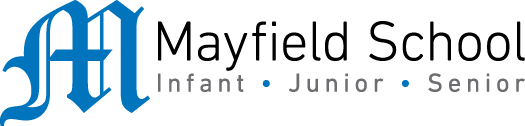 Dear Parent/Carer,Although the school is currently closed due to Coronavirus, we are continuing to provide educational tasks for your children to complete. In primary, we suggest that children complete;30 minutes a day reading to/with an adult (this could be a bedtime story)30 minutes of Maths a day30 minutes of English a day30 minutes of PE/ physical activityA weekly topic/creative taskHome learning tasks can be supplemented with work from a number of websites (see list below for ideas)Teachers will set a weekly programme for your child to work through at home. This will be available for you to access on the school website every Monday.  Whilst it is important for your child to keep up with their learning at home, we appreciate that this can be a stressful time for children and adults. Looking after mental health is vital. Therefore, we suggest that the day is broken up into manageable learning chunks, interspersed with physical exercise, fun activities and time together as a family. Activities such as the 30 day lego challenge and using the real PE activities could be a good place to start. As well as educational learning, the children could also begin to learn different life skills – how do boil an egg, sew on a button, learn to send an email, bake a cake using a recipe book etc. We hope you are all keeping well and staying positive.Kind regards, Mrs Guy and Mrs Sheppard and the Year 1 team.Dear Parent/Carer,Although the school is currently closed due to Coronavirus, we are continuing to provide educational tasks for your children to complete. In primary, we suggest that children complete;30 minutes a day reading to/with an adult (this could be a bedtime story)30 minutes of Maths a day30 minutes of English a day30 minutes of PE/ physical activityA weekly topic/creative taskHome learning tasks can be supplemented with work from a number of websites (see list below for ideas)Teachers will set a weekly programme for your child to work through at home. This will be available for you to access on the school website every Monday.  Whilst it is important for your child to keep up with their learning at home, we appreciate that this can be a stressful time for children and adults. Looking after mental health is vital. Therefore, we suggest that the day is broken up into manageable learning chunks, interspersed with physical exercise, fun activities and time together as a family. Activities such as the 30 day lego challenge and using the real PE activities could be a good place to start. As well as educational learning, the children could also begin to learn different life skills – how do boil an egg, sew on a button, learn to send an email, bake a cake using a recipe book etc. We hope you are all keeping well and staying positive.Kind regards, Mrs Guy and Mrs Sheppard and the Year 1 team.YEAR 1 HOME LEARNING TASKSYEAR 1 HOME LEARNING TASKSWEEK BEGINNING: 13.07.2020WEEK BEGINNING: 13.07.2020ENGLISH TASKS- AdjectivesMONDAY– bubble/home learningI can write a letter to my new teacher.Now is the chance to show off all the literacy skills you have learnt this year. Today you are going to write a letter to your new teacher. It must include who you are. What you like doing. What you are good at. What you want to get better at. Start you letter off with Dear new teacher. Your letters must also contain cursive letters, capital letters, full stops, correct phonic sounds and correct spellings of tricky words.MONDAY – bubble/home learningI can begin to edit my work.Today you are going to finish off writing your letter. You are then going to read back your work to make sure it makes sense. Using a purple polishing pen correct your work. Look for capital letters, full stops, tricky word spellings and the correct use of phonic sounds.Your bubble, key worker teachers will pass these on to your new teachers. If you are not attending school email your year 1 teacher and then will forward them on.MATHS TASKS- Money MONDAY – I can solve problems involving money.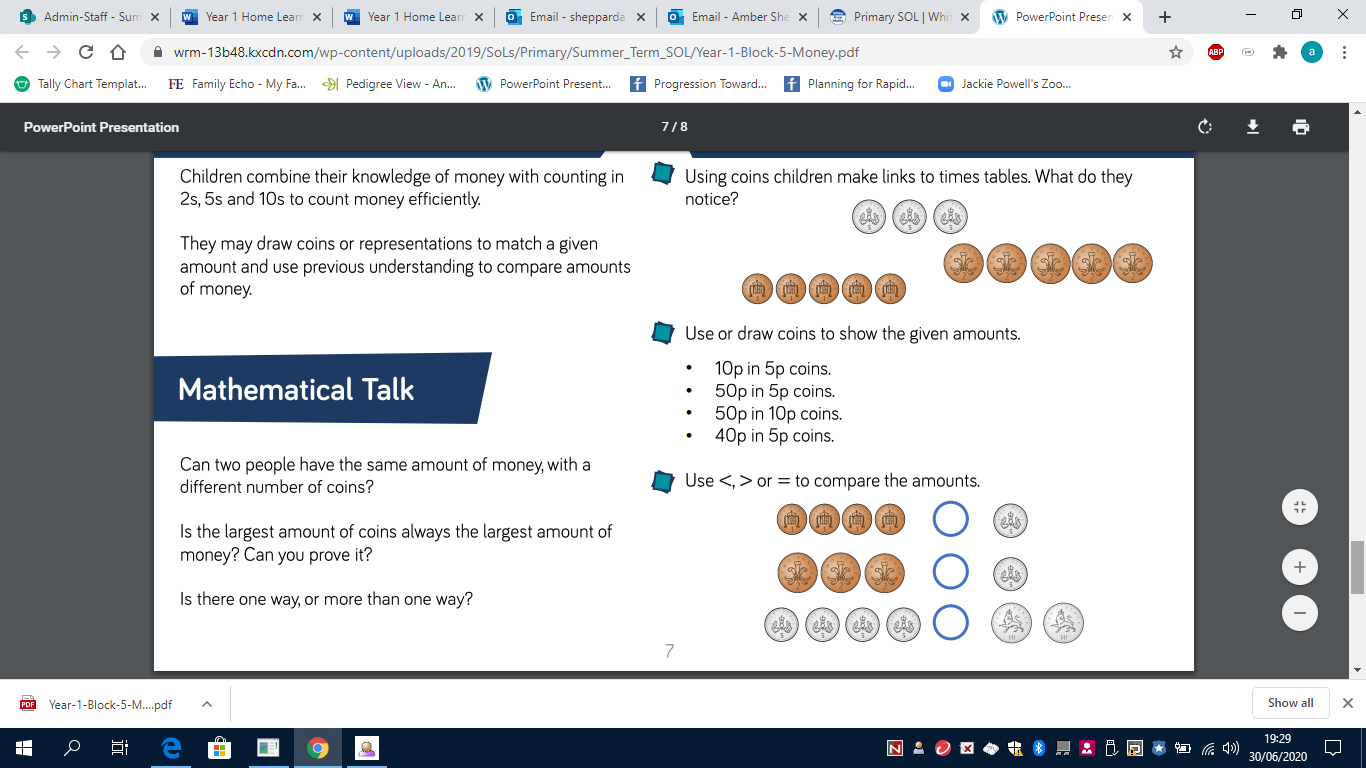 TUESDAY- I can find equivalent amounts. Open ended challenge! How many ways can you have 20p/50p/£1?TOPIC/CREATIVE – I can identify characteristics of the four countries and capital cities of the United Kingdom.Monday bubble school/home learning: Looking back Look back over the past year in year 1. What have we learned and what have we achieved? (Dockyard trip, MOLIMA week, Science week, Bubble School, Our performance 🙁, World Book Day, Our senses activity, Christmas jumper day, Children In Need, Superhero day) Draw a picture of your favourite memories to share with your friends and teacher. Take a photo and send it to your teacher!Tuesday bubble school/home learning: Looking forwardImagine what it will be like to be the oldest children in the Infant department! What would you like to get better at? What would you like to experience in Year 2? Is there anything you want to learn about? Who will be your new friends in your year 2 class? Draw a picture and label all the things you hope to happen!Please feel free to email pictures or tell your teachers about the work you have been doing. We would love to hear from you. Guym@mayfield.portsmouth.sch.uk Shepparda@mayfield.portsmouth.sch.uk LEARNING WEBSITEShttps://www.topmarks.co.uk/maths-games/hit-the-buttonhttp://www.crickweb.co.uk/Key-Stage-1.htmlhttps://www.mathplayground.com/https://www.topmarks.co.uk/maths-games/7-11-yearshttps://whiterosemaths.com/homelearning/https://nrich.maths.org/primaryhttps://ttrockstars.com/https://www.bbc.co.uk/bitesize/levels/zbr9wmnhttps://www.literacyshed.com/home.htmlhttps://www.spellingshed.com/https://pobble.com/ https://monsterphonics.com/?gclid= EAIaIQobChMI56aEu9yh6AIVFeDtCh2NMAcIEA AYASAAEgK1b_D_BwEhttps://www.oxfordowl.co.uk/welcome-back/for-home/reading-owl/kids-activitieshttps://www.topmarks.co.uk/english-games/7-11-yearsAudible are doing a free 30 day trial so that children can listen to lots of books online. 